RENTAL APPLICATION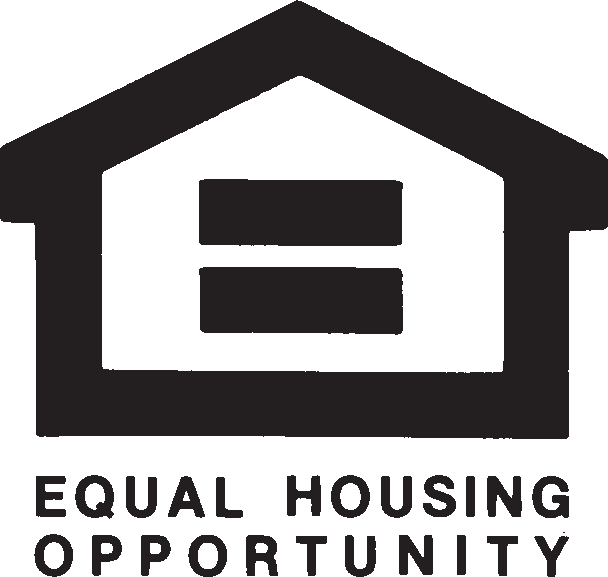 	FAIR    HOUSING	Nevada strictly abides by the Federal Fair Housing Act, Nevada Fair Housing Law and principles of	equal opportunity. It is strictly prohibited to discriminate on the basis of race, religious creed, color, national origin,	disability, sexual orientation, gender identity or expression, ancestry, familial status or sex. 	APPLICANTS	The application fee is  $40 per adult. 	Fee must be paid by  cash, ✔ cashier’s check ✔ money order  debit/credit card.Any fee charged by employer to verify employment must be paid by the applicant in advance. Fees are non-refundable, and	must be paid separately from any security deposits or pet fees. 	CREDIT    CRITERIA,    PROOF    OF    INCOME AND   IDENTIFICATION	Please attach the following to upon making	application:	✔ Copies of last two (2) most recent paycheck stubs.	✔ Copy of last year’s income tax return	✔ Copies of last three (3) months bank statements	✔ Proof of Other Income (SIIS, child support, etc.)✔ Copy of driver’s license, military ID or state ID Other  	 Other  		 Other  		 Other  	 	WHEN   YOUR   APPLICATION  IS   COMPLETE		Please submit Rental Application, processing fees, credit criteria, proof of income and identification to:	Apartment Manager/office	Mountain View Apartments	937 N Main St.  Tonopah, NV 89049	Incomplete Rental Applications will not be processed. 	Additional Information Requested:  		Please allow five days to process applications. For questions or concerns regarding the Rental Application pleaseContact us at 775-386-2222mountain view apartments  937 n main st. tonopah nv  89049Phone: 775-386-2222  email: info@mvtonopah.comPage 1 of 7Applicant Initials [ 	/	/	/	]	Application will not be accepted if received without being initialed and signed by applicant. Please use additional applications	if more than two persons are applying.      Applicant hereby makes this request to rent the following property under the following terms and conditions: 	Requested Move In Date:  	Property Address  is 937 N Main St. Tonopah, NV 89049(Non-Refundable) Application Fee  $ 40.00	Rent $ 	Security Deposit $ 	(Non-Refundable)  Processing Fee $ 	Key Fee $ 	Pet Deposit $  	Cleaning Fee $ 	Other $ 	Evidenced by:   Cash   Check   Cashiers Check   Money Order  12	Applicant Name 	Birth Date  		Social Security Number 	Drivers License 	State  	Home Phone 	Cell Phone  		Work Phone 	Email	 	Current Address: 	City 	State 	Zip  		  Owned   Rent	Payment $ 	How Long?  	Landlord Name/Mortgage Holder 	Phone  	Reason  for leaving:  	If less than 3  YearsPrior Address 	City 	State 	Zip  	  Owned   Rent	Payment $ 	How Long?  	Landlord Name/Mortgage Holder 	Phone  		Reason for leaving  	 	Current Employer 	Employed as 	How Long?  		Address 	City 	State 	Zip  	Phone 	Fax  	Salary $ 	Per/Mo 	Supervisor  	Other Income Source 	Amount $ 	If less than 3 YearsPrior  Employer 	Employed as 	How Long?  	Address 	City 	State 	Zip  	Phone 	Fax  		Salary $ 	Per/Mo 	Supervisor	 Monthly Obligations	Total $Auto Loan	$ 		Auto Insurance	$  	Health Insurance	$ 		Child Support	$  	Credit Card	$ 		Credit Card	$  	Other	$ 		Other	$  	       How long will Applicant  live here? 	Does anyone in the household smoke?  Yes  No Applicant  Emergency Contact Name 	Relationship  	Cell Phone 	Work Phone  	Other Phone  	Address 	City 	State 	Zip  		.Page 2 of 7mountain view apartments  937 n main st. tonopah nv  89049Phone: 775-386-2222  email: info@mvtonopah.comApplicant Initials [ 	/	/	/	]	Co-Applicant Name 	Birth Date  	Social Security Number 	Drivers License 	State  	Home Phone 	Cell Phone  		Work Phone 	Email	 Current Address: 	City 	State 	Zip  		  Owned   Rent	Payment $ 	How Long?  	Landlord Name/Mortgage Holder 	Phone  	Reason for leaving:  	If less than 3 YearsPrior Address 	City 	State 	Zip  	  Owned   Rent	Payment $ 	How Long?  	Landlord Name/Mortgage Holder 	Phone  		Reason for leaving  	 	Current Employer 	Employed as 	How Long?  		Address 	City 	State 	Zip  	Phone 	Fax  	Salary $ 	Per/Mo 	Supervisor  	Other Income Source 	Amount $ 	If less than 3 YearsPrior  Employer 	Employed as 	How Long?  	Address 	City 	State 	Zip  	Phone 	Fax  		Salary $ 	Per/Mo 	Supervisor	 Monthly Obligations	Total $	Auto Loan	$ 		Auto Insurance	$  	Health Insurance	$ 		Child Support	$  	Credit Card	$ 		Credit Card	$  		Other	$ 		Other	$	        How long will Applicant  live here? 	Does anyone in the household smoke?  Yes  No Co-Applicant  Emergency Contact Name 	Relationship  	Cell Phone 	Work Phone  	Other Phone  	Address 	City 	State 	Zip  		.How did you hear about this property?  	Please explain why you are moving from your current location?  	  Has any Applicant ever had recurring problems with current apartment or landlord?  Yes  No If yes, please explain:  Has any Applicant ever been served a late rent notice?  Yes  No If yes, please explain:   Has any Applicant ever willfully refused to pay rent when due?  Yes  No If yes, please explain:   Has any Applicant ever been evicted?  Yes  No If yes, please explain:   Has any Applicant ever filed bankruptcy?  Yes  No If yes, please explain:   Has any Applicant been a party to a lawsuit?  Yes  No If yes, please explain:    Has any applicant or occupant ever been convicted of a gross misdemeanor or felony?  Yes  No If yes, please explain:Is any applicant or occupant required to register or has been convicted as a sex offender?  Yes  No If yes, pleaseexplain:  	We may run a credit check and a criminal background check. Is there anything negative we will find that you want tocomment on?  	   Does any Applicant  plan to use liquid filled furniture?   Yes   No  Furniture type  	 	Do you have  Pets?    Yes   No	If Yes, type of pet:  		Contact Licensee for Pet Application. 	In addition to Applicant(s), other persons to be at premises:	Name: 	Age 	Relationship 	Occupation  		Name: 	Age 	Relationship 	Occupation  		Name: 	Age 	Relationship 	Occupation  		Name: 	Age 	Relationship 	Occupation	 Vehicles	Make 	Model 	Color 	License # 	State  	Make 	Model 	Color 	License # 	State  	Make 	Model 	Color 	License # 	State  	Make 	Model 	Color 	License # 	State  	Applicant Initials [ 	/	/	/	]1 EMPLOYER  CONTACT  INFORMATION 23 Applicant Name:  	 45  Company Name: 	Address:	 67  Supervisor: 	Email:	 89  Phone Number: 	Fax Number:  	 1011 Applicant authorizes verification of employment.1213 Applicant Signature: 	Date :  	14151617	EMPLOYER ONLY BELOW THIS LINE18192021222324252627282930313233343536373839.Page 5 of 7Applicant Initials [ 	/	/	/	]7Applicant Name:  	Name of Landlord/Property Manager:  	Previous/Current Rental Address:  	Management Phone Number:  	Management Fax Number:  	 67 Applicant authorizes verification of rental history.89 Applicant Signature: 	Date :  	 101112	LANDLORD ONLY BELOW THIS LINE1314To Whom it May Concern:One of your tenants (named above) has applied to rent one of our properties. Please verify the followinginformation below. See authorization attached. 18Tenant Occupied the above property from 	to  	Any late rent payments?	 No	 Yes   If  yes,  how many?  	Any  NSF?	 No	 Yes  If yes, how many?  	Deposit refunded?	 No	 Yes Comments:  	Was proper notice to vacate given?  No  Yes Comments:  	 2425	Condition  property left in:    Excellent	 Good	 Fair	 Poor	Comments:  	26Did the tenant have any pets?  No	 Yes What kind?  	Would you rent to the Tenant again?  No	 YesOther comments:  	 30313233	Landlord/Manager Signature: 	Date:	 3435                       Please return complete form to	                          Apartment Manager                        Mountain View Apartments                         PO Box 591                         Tonopah, NV 89049                          Email: info@mvtonopah.com      Phone: (775) 386-2222Applicant Initials [ 	/	/	/	]A. Applicant declares that the information provided is true and accurate. Applicant authorizes verification of employment,criminal records, credit, verification of references and current and previous landlords.B. Applicant understands and acknowledges, that a false statement made on this application are grounds for denial ofrental to Applicant. Any statement on this application may be construed as a condition precedent to any binding rentalagreement or contract between Applicant and landlord.The Applicant and Managing Brokerage understand and agree the Managing Broker is required to implement andmaintain reasonable security measures to protect the personal information of the Applicant from unauthorized access,acquisition, destruction, use, modification or disclosure.D. Landlord and Licensee will not be bound by any representations, agreements or promises, written or oral, made bylandlord or Licensee unless contained in the Rental Agreement signed by landlord or landlord’s Licensee.E	Applicant understands that Applicant acquires no rights to premises until execution of a Rental Agreement and depositof rent and security deposit.F.  Applicant understand that       Mountain View JV	is the leasing agent and representative for thelandlord of the premises located at	937	N. Main St	Tonopah	NV	89049	.G.  Applicant agrees to execute a Rental Agreement within     05	business days after being notified of acceptance of thisApplication. 17I understand that any discrepancy or lack of information may result in the rejection of this application and that this is anapplication for an apartment/home and does not constitute a rental or lease agreement in whole or part. 20.Page 7 of 721APPLICANT  	DATE  	2223CO-APPLICANT  	DATE  	2425CO-APPLICANT  	DATE  	2627CO-APPLICANT  	DATE  	